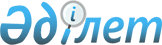 Об утверждении перечня пунктов хранения материальных ценностей государственного материального резерваПриказ Министра цифрового развития, оборонной и аэрокосмической промышленности Республики Казахстан от 31 мая 2019 года № 106/НҚ. Зарегистрирован в Министерстве юстиции Республики Казахстан 4 июня 2019 года № 18786.
      В соответствии с подпунктом 139) пункта 16 Положения о Министерстве по чрезвычайным ситуациям Республики Казахстан, утвержденного Постановлением Правительства Республики Казахстан от 23 октября 2020 года № 701, ПРИКАЗЫВАЮ:
      Сноска. Преамбула - в редакции приказа и.о. Министра по чрезвычайным ситуациям РК от 16.06.2023 № 329 (вводится в действие по истечении десяти календарных дней после дня его первого официального опубликования).


      1. Утвердить прилагаемый перечень пунктов хранения материальных ценностей государственного материального резерва.
      2. Комитету по государственным материальным резервам Министерства цифрового развития, оборонной и аэрокосмической промышленности Республики Казахстан в установленном законодательством порядке обеспечить:
      1) государственную регистрацию настоящего приказа в Министерстве юстиции Республики Казахстан;
      2) в течение десяти календарных дней со дня государственной регистрации настоящего приказа направление его на казахском и русском языках в Республиканское государственное предприятие на праве хозяйственного ведения "Институт законодательства и правовой информации Республики Казахстан" для официального опубликования и включения в Эталонный контрольный банк нормативных правовых актов Республики Казахстан;
      3) размещение настоящего приказа на интернет-ресурсе Министерства цифрового развития, оборонной и аэрокосмической промышленности Республики Казахстан;
      4) в течение десяти рабочих дней после государственной регистрации настоящего приказа в Министерстве юстиции Республики Казахстан представление в Юридический департамент Министерства цифрового развития, оборонной и аэрокосмической промышленности Республики Казахстан сведений об исполнении мероприятий, предусмотренных подпунктами 1), 2) и  3) настоящего пункта.
      3. Контроль за исполнением настоящего приказа возложить на курирующего вице-министра цифрового развития, оборонной и аэрокосмической промышленности Республики Казахстан.
      4. Настоящий приказ вводится в действие по истечении десяти календарных дней после дня его первого официального опубликования.
      "СОГЛАСОВАН"Министерство обороныРеспублики Казахстан"____"__________2019 года Перечень пунктов хранения материальных ценностей государственного материального резерва
      Сноска. Перечень- в редакции приказа Министра национальной экономики РК от 27.03.2020 № 18; с изменениями, внесенными приказами Министра национальной экономики РК от 29.05.2020 № 45; Министра по чрезвычайным ситуациям РК от 02.12.2020 № 56; от 25.04.2022 № 127 (вводится в действие по истечении десяти календарных дней после дня его первого официального опубликования); от 07.02.2023 № 62 (вводится в действие по истечении десяти календарных дней после дня его первого официального опубликования).
					© 2012. РГП на ПХВ «Институт законодательства и правовой информации Республики Казахстан» Министерства юстиции Республики Казахстан
				
      Министр цифрового развития, обороннойи аэрокосмической промышленностиРеспублики Казахстан

А. Жумагалиев
Утвержден 
приказом Министра
цифрового развития, оборонной
и аэрокосмической промышленности
Республики Казахстан
от 31 мая 2019 года  № 106/НҚ
№ п/п
Наименование пункта хранения
Местонахождение пункта хранения
Юридический адрес
1
2
3
4
1
Товарищество с ограниченной ответственностью "Гамма-Сарыколь"
Павлодарская область, город Экибастуз, улица Абая, дом 95
Павлодарская область, город Экибастуз, улица Абая, дом 95
2
Товарищество с ограниченной ответственностью "Кайнар-АКБ"
Алматинская область, город Талдыкорган, улица Медеу, строение 1/1
Алматинская область, город Талдыкорган, улица Медеу, строение 1/1
3
Исключена приказом Министра по чрезвычайным ситуациям РК от 25.04.2022 № 127 (вводится в действие по истечении десяти календарных дней после дня его первого официального опубликования).
Исключена приказом Министра по чрезвычайным ситуациям РК от 25.04.2022 № 127 (вводится в действие по истечении десяти календарных дней после дня его первого официального опубликования).
Исключена приказом Министра по чрезвычайным ситуациям РК от 25.04.2022 № 127 (вводится в действие по истечении десяти календарных дней после дня его первого официального опубликования).
4
Исключена приказом Министра по чрезвычайным ситуациям РК от 25.04.2022 № 127 (вводится в действие по истечении десяти календарных дней после дня его первого официального опубликования).
Исключена приказом Министра по чрезвычайным ситуациям РК от 25.04.2022 № 127 (вводится в действие по истечении десяти календарных дней после дня его первого официального опубликования).
Исключена приказом Министра по чрезвычайным ситуациям РК от 25.04.2022 № 127 (вводится в действие по истечении десяти календарных дней после дня его первого официального опубликования).
5
Исключена приказом Министра по чрезвычайным ситуациям РК от 25.04.2022 № 127 (вводится в действие по истечении десяти календарных дней после дня его первого официального опубликования).
Исключена приказом Министра по чрезвычайным ситуациям РК от 25.04.2022 № 127 (вводится в действие по истечении десяти календарных дней после дня его первого официального опубликования).
Исключена приказом Министра по чрезвычайным ситуациям РК от 25.04.2022 № 127 (вводится в действие по истечении десяти календарных дней после дня его первого официального опубликования).
6
Товарищество с ограниченной ответственностью "Масло-Дел"
город Алматы, Алатауский район, проспект Рыскулова, дом 276
город Алматы, Алатауский район, проспект Рыскулова, дом 276
7
Исключена приказом Министра по чрезвычайным ситуациям РК от 25.04.2022 № 127 (вводится в действие по истечении десяти календарных дней после дня его первого официального опубликования).
Исключена приказом Министра по чрезвычайным ситуациям РК от 25.04.2022 № 127 (вводится в действие по истечении десяти календарных дней после дня его первого официального опубликования).
Исключена приказом Министра по чрезвычайным ситуациям РК от 25.04.2022 № 127 (вводится в действие по истечении десяти календарных дней после дня его первого официального опубликования).
8
Товарищество с ограниченной ответственностью "Римком"
Карагандинская область, город Караганда, район имени Казыбек би, микрорайон Степной 2, дом 45
Карагандинская область, Октябрский район, улица Столичная, дом 9А
9
Исключен приказом Министра по чрезвычайным ситуациям РК от 07.02.2023 № 62 (вводится в действие по истечении десяти календарных дней после дня его первого официального опубликования).
Исключен приказом Министра по чрезвычайным ситуациям РК от 07.02.2023 № 62 (вводится в действие по истечении десяти календарных дней после дня его первого официального опубликования).
Исключен приказом Министра по чрезвычайным ситуациям РК от 07.02.2023 № 62 (вводится в действие по истечении десяти календарных дней после дня его первого официального опубликования).
10
Акционерное общество "Ульбинский металлургический завод"
Восточно-Казахстанская область, город Усть-Каменогорск, проспект Абая, дом 102
Восточно-Казахстанская область, город Усть-Каменогорск, проспект Абая, дом 102
11
Товарищество с ограниченной ответственностью "Атамекен-Дос"
Костанайская область, Hаурзумский район, село Буревестник, улица без названия
Костанайская область, Hаурзумский район, село Буревестник, улица без названия
12
Товарищество с ограниченной ответственностью "Алтын-Дан"
город Шымкент, Енбекшинский район, проезд Цюрупы, дом 2
город Шымкент, Енбекшинский район, проезд Цюрупы, дом 2
13
Товарищество с ограниченной ответственностью "С. Сейфуллин Жер"
Кызылординская область, Сырдарьинский, сельский округ Сейфуллинский, село Сейфуллин, улица Карлыбай Абдирей, дом 32
Кызылординская область, Сырдарьинский, сельский округ Сейфуллинский, село Сейфуллин, улица Карлыбай Абдирей, дом 32
14
Товарищество с ограниченной ответственностью "Хлебоприемное предприятие "ТОНКЕРИС"
Акмолинская область, Шортандинский район, сельский округ Бозайгыр, станция Тонкерис
город Нур-Султан, район Байконыр, жилой массив Өндіріс, улица Жаңажол, здание 3/1
15
Полное товарищество "Абзал и Компания"
Кызылординская область, город Кызылорда, улица Марал Ишан, строение 41
Кызылординская область, город Кызылорда, улица Марал Ишан, строение 41
16
Товарищество с ограниченной ответственностью "Концерн "Цесна-Астык"
город Нур-Султан, район Байконыр, улица Ақжол, здание 24
город Нур-Султан, район Байконыр, улица Ақжол, здание 24
17
Товарищество с ограниченной ответственностью "Мутлу Экспорт"
Карагандинская область, город Караганда, район имени Казыбек би, шоссе Шахтинское, дом 1
Карагандинская область, город Караганда, район имени Казыбек би, шоссе Шахтинское, дом 1
18
Товарищество с ограниченной ответственностью "Ақ-мол РК"
город Нур-Султан, район Байконыр, жилой массив Өндіріс, улица Жанажол, здание 3/1
город Нур-Султан, район Байконыр, жилой массив Өндіріс, улица Жанажол, здание 3/1
19
Товарищество с ограниченной ответственностью "Ирченко Элеватор"
город Нур-Султан, район Байконыр, Жилой массив Өндіріс, улица Жаңажол, здание 3/1
Казахстан, город Нур-Султан, район Байконыр, Жилой массив Өндіріс, улица Жаңажол, здание 3/1,
20
Товарищество с ограниченной ответственностью "Караганды-НАН"
Карагандинская область, город Караганда, район имени Казыбек Би, улица Камская, дом 91
Карагандинская область, город Караганда, район имени Казыбек Би, улица Камская, дом 91
21
Товарищество с ограниченной ответственностью "Малу"
Карагандинская область, город Караганда, район имени Казыбек Би, улица Гоголя, строение 2/1
Карагандинская область, город Караганда, район имени Казыбек Би, улица Гоголя, строение 2/1
22
Товарищество с ограниченной ответственностью "Чайный центр"
Алматинская область, Карасайский район, Умтылский сельский округ, село Алмалыбак, улица Бабаев, дом 4
Алматинская область, Карасайский район, Умтылский сельский округ, село Алмалыбак, улица Бабаев, дом 4
23
Товарищество с ограниченной ответственностью "ArLine" 
город Алматы, Бостандыкский район, улица Абая, дом 50 а
Город Алматы, Бостандыкский район, улица Абая, дом 50 а
24
Товарищество с ограниченной ответственностью "Al-Barakat Business Group" ("Аль-Баракат Бизнес Групп")
город Нур-Султан, район Есиль, проспект Кабанбай батыра, дом 19, блок Е, офис 106
город Нур-Султан, район Есиль, проспект Кабанбай батыра, дом 19, блок Е, офис 106
25
Товарищество с ограниченной ответственностью "Мясоперерабатывающий комплекс БИЖАН"
Акмолинская область, город Кокшетау, Промышленная зона Восточная, Проезд 20, дом 18
Акмолинская область, город Кокшетау, Промышленная зона Восточная, Проезд 20, дом 18
26
Товарищество с ограниченной ответственностью "Кублей" 
Западно-Казахстанская область, город Уральск, улица Полевая, строение 13/3
Западно-Казахстанская область, город Уральск, улица Полевая, строение 13/3
27
Товарищество с ограниченной ответственностью "АксуКант"
Алматинская область, Аксуский район, Жансугуровский сельский округ, село Жансугуров, улица Қабанбай Батыр, дом 16
Алматинская область, Аксуский район, Жансугуровский сельский округ, село Жансугуров, улица Қабанбай Батыр, дом 16
28
Товарищество с ограниченной ответственностью "Алтын Орда"
Кызылординская область, город Кызылорда, улица Бейбитшилик, дом 58
Кызылординская область, город Кызылорда, улица Бейбитшилик, дом 58
29
Товарищество с ограниченной ответственностью "Евразиан Фудс Корпорэйшн"
город Алматы, Алмалинский район, улица Байзакова, дом 69
город Алматы, Алмалинский район, улица Байзакова, дом 69
30
Акционерное общество "КАМАЗ-Инжиниринг"
Акмолинская область, город Кокшетау, улица Байкен Ашимов, здание 245А
Акмолинская область, город Кокшетау, улица Байкен Ашимов, здание 245А
31
Товарищество с ограниченной ответственностью "High Industrial Lubricants & Liquids Corporation" (HILL)"
город Шымкент, Енбекшинский район, улица Капал Батыра, Зона Онтустик индустриялды, здание 101
город Шымкент, Енбекшинский район, улица Капал Батыра, Зона Онтустик индустриялды, здание 101
32
Товарищество с ограниченной ответственностью "Торговый дом "Топливно энергетический комплекс – КАЗАХСТАН"
город Нур-Султан, район Есиль, улица Дінмұхамед Қонаев, здание 10
город Нур-Султан, район Есиль, улица Дінмұхамед Қонаев, здание 10
33
Товарищество с ограниченной ответственностью "Производственная Инновационная компания" ASTANA Ютария ltd"
город Нур-Султан, район Алматы, проспект Әл-Фараби, дом 13/1
 город Нур-Султан, район Алматы, проспект Әл-Фараби, дом 13/1
34
Товарищество с ограниченной ответственностью "Карагандинский мелькомбинат"
Карагандинская область, район имени Казыбек би, улица резника, дом 5
Карагандинская область, район имени Казыбек би, улица резника, дом 5
35
Товарищество с ограниченной ответственностью "СарыаркаАвтоПром"
Костанайская область, город Костанай, улица промышленная, дом 41
Костанайская область, город Костанай, улица промышленная, дом 41
36
Товарищество с ограниченной ответственностью "Самрук ЮС"
Алматинская область, Карасайский район, город Каскелен, улица Р. Макашева дом 82 А
Город Алматы, улица Ибрагимова 9, офис 116
37
Товарищество с ограниченной ответственностью "Карат LLP"
Атырауская область, город Атырау, улица Жубанова, 32
Атырауская область, город Атырау, Проспект Азаттык, здание 48
38
Крестьянское хозяйство "Асыл-Агро"
Атырауская область, город Атырау, улица Северная промышленная зона, 49
Атырауская область, город Атырау, улица Северная промышленная зона, 49
39
Товарищество с ограниченной ответственностью
"Astlogistickz"
Город Нур-Султан, улица С308, здание 21
Город Нур-Султан, район "Байконур", проспект Абая, 92/3, квартира 157
40
Акционерное общество "Аралтуз"
Кызылординская область, Аральский район, поселок Жаксыкылыш, улица Д. Менделеева, здание 1В
Кызылординская область, Аральский район, поселок Жаксыкылыш, улица Д. Менделеева, здание 1В
41
Товарищество с ограниченной ответственностью "Бест Костанай"
Город Костанай, улица Уральская 50/2
Город Костанай, улица Уральская 50/2
42
Товарищество с ограниченной ответственностью "Крупы Востока"
Восточно-Казахстанская область, город Усть-Каменогорск, улица Спасская, дом 46 
Восточно-Казахстанская область, город Усть-Каменогорск, улица Спасская, дом 46
43
Товарищество с ограниченной ответственностью "РЗА-Агро"
Кызылординская область, Казалинский район, кент Айтеке би, ул. Г.Муратбаева, №1 е
Кызылординская область, Казалинский район, кент Айтеке би, ул. Г. Муратбаева, №1 е
44
Товарищество с ограниченной ответственностью "OtarBioPharm"
Жамбылская область, Кордайский район, Отарский сельский округ, поселок Гвардейский, ул. Бауыржан Момышулы, д. 17, кв. 2
Жамбылская область, Кордайский район, Отарский сельский округ, учетный квартал 014, земельный участок № 5